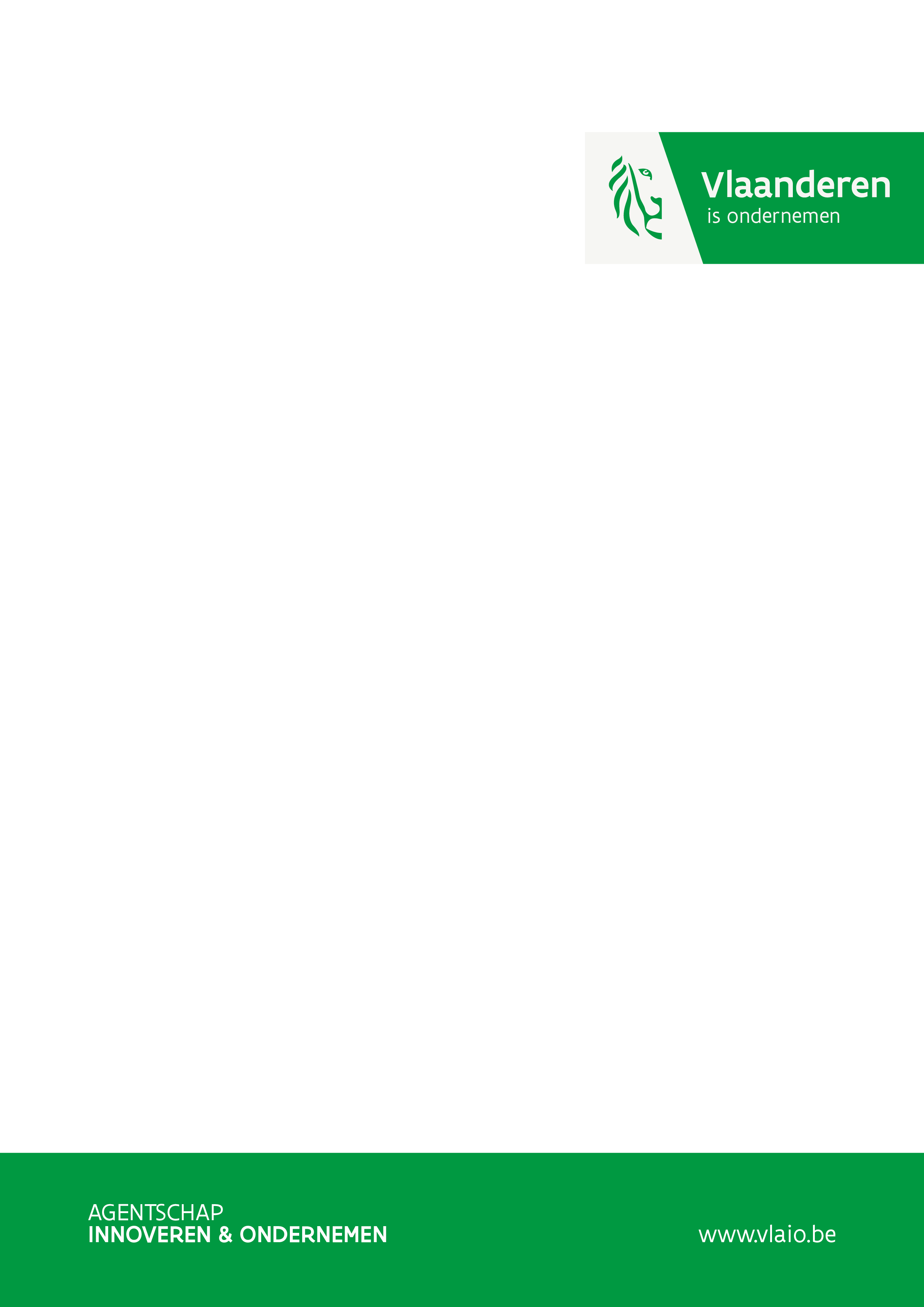 TOELICHTING KADER VAN DE SPECIFIEKE OPROEPInleidingDit onderdeel schetst het doel van ‘projecten voor Collectief Onderzoek & Ontwikkeling en Collectieve Kennisverspreiding’, kortweg ‘COOCK-projecten’ en het kader van deze specifieke oproep COOCK Zorg en Gezondheid. Deze oproep blijft maximaal in lijn met de reguliere COOCK-oproep, maar omwille van enkele afwijkingen of bijzonderheden, werd dit toelichtend kader opgesteld.Voor deze oproep worden het reguliere aanvraagformulier en de reguliere handleiding gebruikt. Deze toelichting geldt als aanvulling op de handleiding en voegt enkele wijzigingen door aan deze handleiding. In geval van wijzigingen t.o.v. het reguliere kader, heeft deze tekst voorrang. Op onze website staat alle informatie over het COOCK-programma gebundeld. Deze COOCK-oproep wordt via een VLAIO-nieuwsbericht aangekondigd. Voor het indienen van een projectvoorstel zijn volgende documenten van belang en terug te vinden op de subpagina ‘aanvraagprocedure’ van de COOCK-website:Oproepdocument: informatie over de infosessie, de voorbesprekingen en de modaliteiten voor het indienen van een projectvoorstel;Handleiding;Aanvraagtemplate deel A: de template voor het uitschrijven van een projectvoorstel;Handleiding bij het kostenmodel:Template begrotingsaanvraag: de Excel template om de projectbegroting op te stellen;Verklaring van Organisatie voor Onderzoek en Kennisverspreiding;Sjabloon DNSH-analyse;De overige documenten bundelen belangrijke achtergrondinformatie.SitueringImpulsprogramma - Innovatie in gezondheid en zorgHet Impulsprogramma werd in de Beleids- en Begrotingstoelichting 2021 aangekondigd:“We maken werk van een plan en een aanpak voor het stimuleren van het onderzoek rond cruciale domeinen van de geneeskunde en de zorg van de toekomst. Effectieve geneeskunde zal meer er meer rekening moeten houden met de specifieke kenmerken van de patiënt en hoe deze reageert op behandelingen, bv. bij bepaalde kankers. De analyse en snelle interpretatie van data spelen een essentiële rol om een impactvolle therapie uit te tekenen, op te volgen en te evalueren. Geneeskunde op maat is de toekomst, maar schaalbaarheid is de uitdaging om ook betaalbaarheid te bewerkstelligen.Nieuwe wetenschappelijke inzichten in celontwikkeling stellen ons ook in staat om weefsel te herstellen. We spreken van regeneratieve geneeskunde om mensen met een versleten knie te helpen of organen zoals nieren of lever te vernieuwen.De zorg voor patiënten met chronische aandoeningen zoals diabetes kan sterk verbeterd worden met een goede monitoring door meetapparatuur op het lichaam van de patiënt. Hierdoor wordt informatie gegeven naar zorgversterkers of mantelzorgers. Dergelijke oplossingen vragen vaak nieuwe combinaties van kennis vanuit sectoren buiten de zorg. Doorbraken binnen deze domeinen kunnen de economische groei, maar ook het welzijn in onze regio ondersteunen. We bewerkstellingen in dat licht de snelle implementatie in Vlaamse ziekenhuizen en zorginstellingen. Afstemming tussen de belangrijkste stakeholdersgroepen zowel van industrie, kenniscentra, als de zorg is een succesfactor. Voor een impulsprogramma voor zorg en gezondheid voorzien we 6 miljoen euro.”Het belang van onderzoek en innovatie gerelateerd aan zorg en gezondheid kon niet sterker duidelijk worden gemaakt dan door de COVID-19 pandemie die de hele wereld raakt en een ongeziene financieel-economische impact veroorzaakt, naast de onbeschrijfbare impact op menselijk vlak en op onze manier van leven. Op 14 juli 2020 verschenen de rapporten van de maatschappelijke en economisch relance comités die door de Vlaamse Regering naar aanleiding van de COVID-19 pandemie werden opgericht om een antwoord te bieden op de uitdagingen waarvoor we staan.Belangrijk is om het momentum van de COVID-19-crisis aan te wenden om een aantal transformatieve socio-economische doorbraken, te realiseren.De toekomst van de gezondheidszorg zal gepersonaliseerd, predictief, preventief en participatief zijn. Preventie en vroege detectie op diverse gezondheidsdomeinen maken de transitie mogelijk van het geven van zorg naar het behoud van gezondheid en welzijn met een sterke focus op het ‘eigen’ gezondheidsmanagement.De focus op gepersonaliseerde toepassingen ondersteund door big (rich) data, AI, biomerkers voor diagnostiek, expertsystemen voor therapeutische beslissingen, robotica, smart (med)tech, …. moet leiden tot de juiste behandeling voor de juiste persoon op het juiste ogenblik en bijdragen tot een duurzame en toegankelijke gezondheidszorg (preventie, diagnose, therapie, revalidatie).Nieuwe technologische innovaties op maat van de toekomstige gebruiker maken het noodzakelijk om samen te werken in waardeketen die ingebed zijn in het ‘Vlaamse Impulsprogramma - Innovatie in gezondheid en zorg’ die uitgebouwd zullen worden, onder meer via de speerpuntcluster Flanders Health.Zoals beschreven in de visienota ‘Vlaanderen sterk in O&I voor gezondheid’ kent Vlaanderen een sterk ontwikkeld ecosysteem vertegenwoordigd door academia, SOCs, ondernemingen en clusterorganisaties waarin onderzoek en de ontwikkeling van toepassingen voor gezondheid gekoppeld zijn.Maximaal inzetten op het aanwezige potentieel en op co creatie van gepersonaliseerde toepassingen is dan ook belangrijk, zodat nieuwe oplossingen samen ontwikkeld worden met de eindgebruikers en de hele zorg- en waardeketen, van conceptfase (lage TRL) tot validatie en demonstratie (hoge TRL). Daarmee kan onder meer voortgebouwd worden op de bestaande expertise (publiek en privaat) op het vlak van living labs en user-centred design.Op basis van sterktes aanwezig in het gezondheidsecosysteem in Vlaanderen wordt een impulsprogramma ‘Innovatie in gezondheid en zorg’ voorgesteld, bouwend op drie samenhangende complementaire pijlers:fundamentele kennisopbouw;bedrijfsgericht onderzoek;implementatie van nieuwe toepassingen in de zorg.Dit komt overeen met de opeenvolgende TRL-niveaus van fundamenteel onderzoek tot concrete toepassingen. Het impulsprogramma ‘Innovatie in gezondheid en zorg’ zal zich vooral focussen op projecten vroeg in de waardeketen (TRL3-6) terwijl de Flanders’ Care vooral de implementatie beoogt (TRL7-9).De verschillende pijlers binnen het Impulsprogramma staan niet los van elkaar, maar vormen een complementair geheel. Kennis die binnen andere pijlers wordt opgedaan, wordt via de derde pijler vertaald naar het toepassingsveld zodat kennis en innovatie snel doorgang vinden. Tegelijk wordt van hieruit opnieuw informatie verzameld over de marktbehoeften.Flanders’ CareFlanders’ Care werd opgericht in 2010 als het programma van de Vlaamse overheid dat inzet op innoveren en ondernemen in de zorg met als missie "op aantoonbare wijze en door innovatie het aanbod van kwaliteitsvolle zorg verbeteren en verantwoord ondernemerschap in de zorgeconomie stimuleren." Er werd ingezet op drie lijnen:Innovatie:inzet op het Nieuw Industrieel Beleid Zorgeconomie om impact te creëren door stimulering van nieuwe samenwerkings- en businessmodellen in een cocreatie aanpak met actoren uit zorg, industrie en onderzoek;ondersteuning van Zorgproeftuinen;demonstratieprojecten.Studie- en ontwikkelingsopdrachten om absorptie van innovatie in de zorgsector te versnellen, zoals gericht op:het ontwikkelen van een online toolbox met protocollen voor testing van innovatie in de zorg;de beschrijving van het vereiste competentieprofiel en curriculum voor een multisectoriële clustermanager in de zorgsector;een internationale literatuurstudie over de identificatie van ethische aspecten van zorginnovatie en een manier om er mee om te gaan;een studieopdracht over de juridische en ethische voorwaarden om veilige en accurate gegevensdeling tussen zorg en industrie of tussen zorg en onderzoekers mogelijk te maken.Communicatie: door de organisatie van jaarlijkse participatiefora en een roadshow in Vlaanderen worden cocreatietrajecten en de samenwerking tussen zorg en industrie in de verf gezet. De opgebouwde kennis wordt gedeeld door middel van publicaties, studiedagen en onlinetools.Flanders’ Care 4.0 wil de drijvende kracht zijn om Vlaanderen tegen 2025 top of class in Europa te maken voor de ontwikkeling en duurzame implementatie van innovatieve toepassingen in de zorg- en welzijnssector. Daartoe faciliteert Flanders’ Care een multistakeholdersoverleg tussen de zorg- en welzijnssector, de industrie, de onderzoeks- en kennisinstellingen, de samenleving en de overheid. De focus ligt op de volledige welzijns- en gezondheidscyclus (van preventie over diagnose en behandeling tot revalidatie). Elke fase van de innovatiecyclus (van onderzoek en ontwikkeling, over demonstratie en implementatie tot valorisatie in Vlaanderen en internationaal) kan worden betrokken.De derde pijler uit het Impulsprogramma wordt getrokken door Flanders’ Care en voorziet acties om de marktbehoeften te detecteren en de marktabsorptie van technologie die in Vlaanderen is/wordt ontwikkeld te stimuleren en te versnellen in de Vlaamse zorgsector. Voor deze marktabsoptie wordt vooral ingezet op kennisverspreiding en demo’s, onder meer door inzet van de instrumenten COOCK en TETRA.Relanceplan: Vlaamse VeerkrachtBinnen het luik ‘Digitale transformatie’ van het Relanceplan: Vlaamse Veerkracht wordt de digitale transformatie van economie en maatschappij vooropgesteld door data als grondstof van economie en maatschappij te valoriseren. Hierbij wordt de burger als zorgvrager centraal gesteld in de zorg, waarbij zorg moet afgestemd worden op de persoonlijke behoeften, wensen en voorkeuren van elke burger, onder meer door een multidisciplinaire samenwerking door zorgverleners. Eén aspect daarin is de ondersteuning vanuit een digitaal zorg- en ondersteuningsplan en een elektronisch patiëntendossier voor de eerste hulp. Informatie hieruit kan ook gebruikt worden voor het uitzetten en evalueren van het gezondheidsbeleid, door wetenschappelijk onderzoek en ter ondersteuning van de zorg- en hulpverlening. De ontwikkeling van een ‘blended care’-oplossing in de vorm van een veilig elektronisch begeleidingsplatform, met mogelijkheden voor online en fysieke ontmoetingen.Oproep COOCK Zorg en GezondheidFocus van de oproepBinnen het impulsprogramma ‘Innovatie in gezondheid en zorg’ worden in de derde pijler acties ondernomen om de marktbehoeften te detecteren en de marktabsorptie van technologie en toepassingen te stimuleren en te versnellen, in het bijzonder in de zorgsector in al zijn aspecten. Nauwe interactie met kennisinstellingen, ondernemingen, technologieontwikkelaars, directe en indirecte gebruikers is nodig. Het beleidsdomein Welzijn, Volksgezondheid en Gezin (WVG) en zijn rol in Flanders’ Care in het bijzonder, speelt hier een belangrijke rol.Om de marktabsorptie te realiseren wordt in kader van het impulsprogramma een TETRA- en COOCK-oproep uitgeschreven in 2021 in het bijzonder voor het domein zorg en gezondheid. Hiervoor wordt een gezamenlijk bedrag van 4 miljoen euro ter beschikking gesteld. Voorliggend document focust op de voorwaarden voor COOCK projecten. COOCK-projecten spelen een rol, door met zeer concrete cases van technologie- en/kennisimplementatie de marktabsorptie te stimuleren. De COOCK-projecten richten zich tot alle kennis en technologie die kan bijdragen tot een duurzame, innovatievere gezondheidsondersteuning en zorgaanbod.Deze oproep biedt ook een opportuniteit om in te spelen op enkele concretere uitdagingen die door Flanders’ Care werden gedetecteerd:Uitdagingen naar een succesvolle en slimme implementatie van innovatieve technologie op maat bij inclusief leven en wonen, rekening houdende met o.a. toepasbaarheid, betrouwbaarheid (storingsgevoeligheid, performantie…), duurzaamheid (bestand tegen gebruik door de doelgroep bv. val- en schokbestendig, duurzaam materialengebruik...), gebruiksgemak (gemakkelijk te begrijpen en aan te leren…) en flexibiliteit (aanpasbaarheid aan veranderende noden en veranderende functionele mogelijkheden.Uitdagingen naar innovatieve modellen van zorgorganisatie en financiering ondersteund door slim technologiegebruik voor zorgtrajecten op maat.Uitdagingen naar digitalisering in de waardeketen van preventie, zorg en nazorg met aandacht voor de uitbouw van datagedreven systemen die zorgtrajecten op maat mogelijk maken.De doelgroep hierbij zijn de algemene groep van zorgverleners en de zorgsector, inclusief de eerstelijnsactoren, zoals de huisartsen, apothekers, thuisverpleging en mantelzorgers. Deze groep is in groeiende mate belangrijk voor de adoptie van innovatie en ook steeds meer betrokken bij O&I. Bij de stakeholders horen ook de gebruikers zoals burgers al of niet met een zorgnood, en bijvoorbeeld ook patiëntenverenigingen.COOCK ProjectenProjecten worden geacht te vertrekken van de noden van het werkveld en zijn ‘collectief’. Een COOCK project richt zich op een ruime, maar duidelijk afgelijnde groep niet-O&O-intensieve ondernemingen en/of non-profitorganisaties die de projectresultaten zullen implementeren. Het project wordt begeleid door een begeleidingsgroep die is samengesteld uit belangrijke stakeholders en vertegenwoordigers van die doelgroep, vaak de meer innovatiebewuste voortrekkers. Het project moet in een voldoende hoog ambitieniveau voorzien met betrekking tot de bredere kennisverspreiding naar deze totale doelgroep.De relevantie van het project voor de doelgroep wordt aangetoond via het draagvlak dat het project geniet bij de ondernemingen en non-profitorganisaties uit de doelgroep: interactie bij voorbereiding, tijdens uitvoering en in het natraject, aantal deelnemers in de begeleidingsgroep, bereidheid van de doelgroep tot bijdrage in de projectkost. De ’collectiviteit’ van het project situeert zich niet op het niveau van burgers of consumenten; de graadmeter voor ‘collectiviteit’ is de breedte van de doelgroep aan ondernemingen en 
non-profitorganisaties.Door binnen deze sectoren een breed gamma van doelgroepen aan te spreken, kunnen nieuwe manieren van samenwerking in de keten worden gestimuleerd. De projecten zijn bij voorkeur gericht op het betrekken van verschillende spelers in het domein van de zorg.Projecten zijn gericht op het implementeren van de beschikbare kennis naar het werkveld. Hierbij kan een multidisciplinaire aanpak aan te raden zijn. Het project stelt daarbij een voldoende economische impact bij de doelgroep (aanbieders en gebruikers) voorop, om tegemoet te komen aan de economische finaliteit die eigen is aan het COOCK-programma waarop deze oproep gebaseerd is.Het dient hierbij te gaan om kortlopende projecten die recent beschikbare kennis (nieuwe technologie, recent afgewerkt onderzoek of bestaande kennis uit een ander domein of andere sector; zelf verworven, ofwel van kennisleveranciers) vertalen naar gevalideerde en direct bruikbare concepten of prototypes, die inspelen op de noden van en/of nieuwe marktopportuniteiten bieden aan een ruime groep ondernemingen (kmo’s) en/of non-profitorganisaties. Door nieuwe kennis aan te bieden in een vorm aangepast aan hun mogelijkheden, helpen deze projecten Vlaamse ondernemingen en non-profitorganisaties, die zelf niet actief aan onderzoek doen, om te innoveren.Afwijkingen ten opzichte van reguliere oproep COOCKDeze oproep volgt maximaal de voorwaarden die gelden in de reguliere COOCK-oproep. Omwille van de specifieke focus en inzet van Relance middelen, worden echter enkele bijkomende voorwaarden en beperkingen opgelegd.In onderstaande worden de afwijkingen ten opzichte van een reguliere COOCK-oproep gekaderd.Aansluiting bij de focus van de oproep (bijkomend ontvankelijkheidscriterium bij Handleiding 3.3 Ontvankelijkheid)Projecten moeten inzetten op verbetering, vernieuwing en/of transformatie binnen de zorg. Projecten die niet inzetten op implementatie van nieuwe toepassingen of transformatie in de zorg, zijn niet ontvankelijk.Do No Significant Harm-richtlijn (bijkomend ontvankelijkheidscriterium bij Handleiding 3.3 Ontvankelijkheid)Om financiering te kunnen krijgen, dient het project het beginsel ‘geen ernstige afbreuk doen aan’ (ofwel ‘do no significant harm’ (DNSH)) in acht te nemen. De uitgekeerde subsidies mogen enkel aangewend worden op een wijze die geen ernstige afbreuk doet aan de volgende zes milieudoelstellingen:de mitigatie van de klimaatverandering;de adaptatie aan de klimaatverandering;het water en marine leven (inclusief grondwater);de circulaire economie;preventie en controle van vervuiling;biodiversiteit en ecosystemen.Enkel projecten die aantonen dat ze beantwoorden aan het DNSH-principe zijn ontvankelijk en kunnen in aanmerking komen voor steun. Dit betekent dat voor elk project een DNSH-analyse uitgevoerd moet worden en dat enkel projecten die aan alle zes criteria voldoen goedgekeurd kunnen worden. Bij de projectaanvraag moet een DNSH-analyse worden gevoegd die waar nodig met bewijsstukken wordt gestaafd. Voor het uitvoeren van de DNSH-analyse maakt de aanvrager gebruik van de template dat ter beschikking wordt gesteld door het agentschap. Richtlijnen over hoe deze analyse dient te gebeuren, vindt u in de template. Het agentschap heeft het recht om bijkomende vragen te stellen i.k.v. de DNSH-analyse en kan verzoeken om bijkomende stavingstukken.In zoverre de steun wordt aangewend voor de financiering van prestaties die het voorwerp uitmaken van een overheidsopdracht, is de aanbesteder ertoe gehouden om bijgaande modelclausule op te nemen in de opdrachtdocumenten. Daarnaast moet hij een redelijke inspanning leveren om de opdracht in zo groot mogelijke mate te verduurzamen. Dit kan o.m. door gebruik te maken van de modelclausules en duurzaamheidscriteria die ter beschikking worden gesteld door de Vlaamse overheid, zoals de non- discriminatieclausule.Projectduur (wijziging Handleiding 1.3 Situering t.o.v. andere projecttypes en 2.4 Projectduur, -omvang, subsidie en (co)financiering)De projecten binnen deze oproep worden beperkt in duurtijd. Deel A heeft een projectduur van minimaal 1 en maximaal 2 jaar. De minimum omvang van 1 VTE blijft behouden. Het opstarten van de ondernemingsspecifieke projecten kan doorlopen, tot 2 jaar na afloop van Deel A. Hierdoor wordt de maximale termijn beperkt tot 4 jaar. Projecten kunnen niet verlengd worden.Evaluatiecriterium Maatschappelijke meerwaarde (aanvullend Handleiding 3.5. Evaluatiecriteria)Aangezien de oproep gericht is op projecten die inzetten op een verbetering, vernieuwing en/of transformatie in de zorgsector en/of van zorgactiviteiten, wordt ervan uit gegaan dat het project inzet op het oplossen van een maatschappelijke uitdaging en bijgevolg een maatschappelijke meerwaarde heeft. Het project heeft een significante meerwaarde ten opzichte van het milieu of maatschappelijke uitdagingen en dit wordt duidelijk gekwantificeerd of overtuigend beargumenteerd in het projectvoorstel. Algemene aspecten van de projectaanvraagAanvullend op de algemene voorwaarden zoals beschreven in de handleiding, worden hier een aantal specifieke elementen met betrekking tot de infosessie, indieningstermijn en evaluatie onder de aandacht gebracht. In het nieuwsbericht en in het oproepdocument over deze oproep, en op het tabblad ‘aanvraagprocedure’ van de website, vindt u alle informatie terug, waaronder de aanvraagprocedure, het oproepdocument, de template projectaanvraag, de template begrotingsaanvraag, de verklaring onderzoeksorganisatie, de template voor de DNSH-analyse en de handleiding.Infosessie en voorbesprekingNa de lancering van de oproep wordt door Agentschap Innoveren & Ondernemen een infosessie georganiseerd. Aansluitend of op afspraak wordt de mogelijkheid geboden om een voorbespreking te houden met een projectadviseur. Inschrijven voor de infosessie en/of een voorbespreking is verplicht.EvaluatieprocedureDe evaluatieprocedure verloopt conform het proces en de standaard evaluatiecriteria zoals vooropgesteld in het COOCK-programma en verder gespecifieerd in de COOCK-handleiding. Gelet op de focus van de oproep en de inzet van Relancemiddelen, zullen volgende elementen mee in beoordeling genomen worden:OntvankelijkheidProjecten moeten inzetten op verbetering, vernieuwing en/of transformatie binnen de zorg. Projecten die niet inzetten op implementatie van nieuwe toepassingen of transformatie in de zorg, zijn niet ontvankelijk.Aanvragen moeten voldoen aan de Do No Significant Harm-richtlijn.Evaluatiecriterium ‘Maatschappelijke meerwaarde’: Aangezien de oproep gericht is op projecten die inzetten op een verbetering, vernieuwing en/of transformatie in de zorgsector en/of van zorgactiviteiten, wordt ervan uit gegaan dat het project inzet op het oplossen van een maatschappelijke uitdaging en bijgevolg een maatschappelijke meerwaarde heeft. Het project heeft een significante meerwaarde ten opzichte van het milieu of maatschappelijke uitdagingen en dit wordt duidelijk gekwantificeerd of overtuigend beargumenteerd in het projectvoorstel. Opmaak en samenstelling van de projectaanvraagDe administratieve gegevens van de projectaanvrager(s), het overzicht van de begroting, de KPI’s en de bijlagen worden afzonderlijk in het onlineportaal opgevraagd.Deze template dient gezien te worden als een hulp voor de opmaak van de projectaanvraag. Dit document moet vervolgens, net als de overige bijlagen, op de geëigende plaats in het onlineportaal opgeladen worden.Voor het invullen van de projectaanvraag wordt uitdrukkelijk aanbevolen om de ‘Handleiding COOCK’ na te lezen ter duiding van de gevraagde informatie! De praktische indieningsmodaliteiten zijn beschreven in het oproepdocument.Tekst in ‘italic’ en andere toelichtingen – waaronder deze pagina - dienen geschrapt of vervangen te worden door eigen tekst.ChecklistDEEL A: Steun aan OnderzoeksorganisatiesDeel 0: Projectbegroting Overzicht totale projectbegrotingDeel 1: Projectidentificatie Innovatiedoel Gegevens van de leden van de begeleidingsgroepDeel 2: Projectbeschrijving  Doelstellingen Collectief bereik Valorisatiestrategie Potentieel op economische impact Ruimere meerwaarde Aanpak en uitvoering Expertise en middelenAfzonderlijk in het onlineportaal op te laden Excel-file met begroting per partner en gezamenlijke begroting (verplicht) Verklaring van Organisatie voor Onderzoek en Kennisverspreiding DNSH-analyse Offertes (of factuur van eerdere bestellingen of gemotiveerde kostenschatting) ter onderbouwing van de kost voor onderaannemingen vanaf € 10.000 (verplicht indien van toepassing) Bijlage m.b.t. de clusterspecifieke en/of transitieprioriteiten criteria (indien van toepassing)Andere bijlagen zijn niet toegelaten!Deel 0: ProjectbegrotingElke aanvrager en medeaanvrager vult een projectbegroting in. Het gebruik van de Template begrotingsaanvraag voor de opmaak van de begroting is verplicht! De projectbegroting wordt opgemaakt rekening houdend met de specifieke informatie die beschikbaar is in de Handleiding bij het Kostenmodel.De hoofdaanvrager bundelt de projectbegrotingen in één Excel-file, als bijlage bij het projectvoorstel.Enkel het samenvattend overzicht van de projectbegroting (totalen per partner) moet hier overgenomen worden uit de Excel-file van de detailprojectbegroting.Deel 1: ProjectidentificatieInnovatiedoelHet innovatiedoel geeft kernachtig de projectdoelstellingen weer, alsook de verwachte impact van de resultaten. Het innovatiedoel wordt opgemaakt in het Nederlands, volgens onderstaande structuur, en wordt beperkt tot ½ bladzijde voor situering en 1 bladzijde voor de rest van het innovatiedoel. Het innovatiedoel vormt de basis van de Beslissing tot Subsidietoekenning en wordt na afloop van het project gebruikt om na te gaan in welke mate de vooropgestelde doelstellingen zijn bereikt. Daarom moet het innovatiedoel op zichzelf leesbaar zijn en is het noodzakelijk dat de doelstellingen afgelijnd, concreet en verifieerbaar zijn. Verder in de projectaanvraag wordt gevraagd de situering, de doelstellingen en de verwachte impact ruimer te kaderen en te onderbouwen.SitueringGeef een beknopte situering van de concrete probleemstelling/uitdaging bij de doelgroep en de aanleiding van het project.Beschrijf de belangrijkste noden, probleemstelling, uitdagingen, kennisbehoefte, … bij de ondernemingen.Geef aan welke recent beschikbare onderzoeksresultaten (nieuwe technologie, recent afgewerkt onderzoek of bestaande kennis uit een ander domein of andere sector) hiervoor als basis kan dienen.Algemeen doelBeschrijf de algemene doelstelling van het project in 2 tot 4 zinnen in een begrijpbare, laagdrempelige taal, zonder daarbij vakjargon te gebruiken (i.c. voor perspublicatie).Beschrijf de reële doelgroep(en) van dit project: omschrijving, duidelijke afbakening (voornamelijk kmo’s/grote ondernemingen; O&O-intensief of niet), incl. geschat aantal ondernemingen die enerzijds bereikt zullen worden en anderzijds die op korte of middellange termijn na het project de projectresultaten zullen implementeren binnen hun eigen onderneming.Concrete doelenConcrete doelstellingen van het project en de beoogde resultaten (d.i. geen werkplanbeschrijving en ook geen opsomming van technische details).Hanteer hierbij het SMART-principe: Specifiek, Meetbaar, Ambitieus, Realistisch en Tijdsgebonden.Succesindicatoren (zie toelichting onder; 2 verplichte + max. 2 eigen KPI’s):KPI 1: aantal unieke ondernemingen waarbij een ondernemingsspecifiek project, gelinkt aan deel A van het COOCK-project, wordt opgestart tijdens of tot twee jaar na het einde van deel A: XX, YY, ZZ; na respectievelijk 1j, 2j en tot twee jaar na deel A;KPI 2: aantal ondernemingsspecifieke projecten, gelinkt aan deel A van het COOCK-project, die opgestart zijn tijdens of tot twee jaar na het einde van deel A: XX, YY, ZZ; na respectievelijk. 1j, 2j en tot twee jaar na deel A.Verwachte resultaten en impactBeschrijf de strategie/aanpak op vlak van valorisatie, het innovatietraject en de implementaties bij de doelgroep die mogen verwacht worden, alsook de verwachte economische impact in Vlaanderen (gekwantificeerd en met een indicatie van termijnen) en de maatschappelijke meerwaarde (indien van toepassing).Herindiening van een vorige COOCK-aanvraag (schrappen indien niet relevant)Indien deze projectaanvraag een herindiening en/of een gedeeltelijke herwerking is van een aanvraag die eerder geëvalueerd werd als COOCK-project, motiveer dan in maximum ½ bladzijde de herindiening en/of herwerking en verwijs naar de delen van de projectaanvraag die ten gronde aangepast werden in functie van de opmerkingen van de deskundigen en/of het besluit van het beslissingscomité bij het Fonds voor Innoveren en Ondernemen (voordien Hermesfonds).Dit is een ontvankelijkheidscriterium.Gegevens van de leden van de begeleidingsgroep en van reeds geïdentificeerde intenties tot ondernemingsspecifieke projectenGeef een overzicht van alle leden van de begeleidingsgroep die hun interesse voor het begeleiden van het project hebben getoond. Geef bij elke organisatie aan tot welke subdoelgroep(en) deze hoort (binnen de waardeketen). De begeleidingsgroep moet nog niet volledig zijn op moment van indiening. In de projectaanvraag wordt aangegeven hoe de begeleidingsgroep zal worden samengesteld en welke de redenen zijn om deze leden uit te nodigen.De intentieverklaringen van de leden van de begeleidingsgroep worden ter beschikking gehouden van het agentschap (m.a.w. deze dienen niet te worden opgeladen in het onlineportaal).In een tweede overzicht vermeldt u de organisaties die reeds intentie hebben tot het uitwerken en opstarten (tijdens of tot 2 jaar na afloop deel A) van een ondernemingsspecifiek project, op basis van de kennis verworven in deel A. Deze organisaties kunnen ook lid zijn van de begeleidingsgroep, maar dit is geen noodzakelijkheid (en omgekeerd)!Voor elke organisatie in tabel 1 en 2 vermeldt u een contactpersoon, telefoonnummer en e-mail, zodat Agentschap Innoveren & Ondernemen deze (desgewenst) kan contacteren tijdens de evaluatie. Verwittig deze persoon dat hij/zij door het agentschap kan gecontacteerd worden.Overzichtstabel leden van de begeleidingsgroep:Overzichtstabel van reeds geïdentificeerde intenties tot ondernemingsspecifieke projecten:Per organisatie:Deel 2: ProjectbeschrijvingIn deel 2 wordt verduidelijkt welke informatie inhoudelijk nodig is om het project te beoordelen. De structuur volgt daarom eenzelfde logica als de evaluatiecriteria die vermeld staan in de handleiding:A.	Impact van het project•	Aansluiting bij de COOCK-doelstellingen •	Collectief bereik•	Valorisatiestrategie•	Potentieel op economische impact •	Complementariteit•	Maatschappelijke meerwaarde (indien van toepassing)B.	Kwaliteit van de projectuitvoering•	Aanpak en uitvoering•	Expertise en middelenIn de handleiding COOCK is bij de verschillende hoofdstukken rond bv. steunbare activiteiten, projectbegroting en monitoring belangrijke achtergrondinformatie terug te vinden die u kan helpen bij het opmaken van de projectaanvraag.Deel 2 omvat maximaal 25 bladzijden en wordt in het Nederlands opgesteld. Dit maximum aantal pagina’s geldt inclusief de literatuur- en andere referenties en omvat normale A4 pagina’s met lettertype ’Calibri’ min. 11 pt, ‘Times New Roman’ min. 11 pt of equivalent en redelijke interlinie en marges. Het overschrijden van het maximumaantal pagina’s resulteert in de onontvankelijkheid van het projectvoorstel. Een goede aanvraag dient niet noodzakelijk de maximale grens te benaderen.A. Impact van het projectAansluiting bij de COOCK-doelstellingenIn dit deel moet het duidelijk zijn waarom en voor wie het project uitgevoerd wordt en wat men wil bereikt hebben na afloop van het project (mijlpalen, KPI’s). Het moet duidelijk zijn dat het project gericht is op het valoriseren van reeds behaalde onderzoeksresultaten door het versnellen van de introductie van technologie en/of kennis bij een ruime groep ondernemingen, middels enerzijds kennisvertaling en kennisverspreiding, en anderzijds door de opstart van ondernemingsspecifieke projecten. Daarnaast moet aangegeven worden op welke manier het project bijdraagt tot kennisverhoging bij de doelgroep. Doe dit gericht, bondig en vermijd herhalingen.Geef aan op welke manier het project tot stand is gekomen, wat de noodzaak is voor het uitvoeren van het project en beschrijf de concrete problemen/ uitdagingen/ nood aan specifieke kennis waarmee de doelondernemingen geconfronteerd worden.Toon aan in welke mate er een breed draagvlak is bij de Vlaamse doelgroep voor dit project, i.h.b. bij kmo’s en niet-onderzoeksintensieve ondernemingen.Wat zijn de vooropgestelde doelstellingen en mijlpalen? Welke directe resultaten worden beoogd met het project? Beschrijf die beoogde resultaten zo concreet (verifieerbaar) en herkenbaar mogelijk. Geef ook aan op welke termijn ze toepasbaar zullen zijn bij de (kmo) doelgroep.Geef aan in welke mate de projectresultaten (zullen) voorlopen op wat momenteel op de markt beschikbaar is en wat de impact is op het innovatievermogen van de doelondernemingen.Beschrijf de meerwaarde van het project ten opzichte van de huidige kennis bij de doelgroep.Geef aan op welke manier de ondernemingen de kennisverhoging gaan omzetten in concrete innovaties/toepassingen tijdens en na afloop van het project. Geef een beeld van wat kan verwacht worden aan ondernemingsspecifieke projecten (verwijs ook naar de hoger reeds geïdentificeerde intenties) en onderbouw zo de KPI’s in het innovatiedoel.Collectief bereikIn dit deel wordt de ruime doelgroep van ondernemingen die de resultaten van het project kunnen gebruiken beschreven, de betrokkenheid van de doelgroepondernemingen bij de projectaanvraag, en of dat kennis die overgedragen wordt in lijn ligt met de mogelijkheden van de doelgroep om deze kennis op te nemen en te gebruiken (hun absorptiecapaciteit).Aansluitend bij wat reeds geformuleerd werd onder “doelstellingen”, geef hier meer gedetailleerd aan welke ruime doelgroep van ondernemingen, in het bijzonder kmo’s en niet-onderzoeksintensieve ondernemingen, baat kunnen hebben bij de projectresultaten. Beschrijf mogelijke spillovers naar andere sectoren.Kwantificeer en typeer de reële doelgroep. Welk is het aandeel van ondernemingen waar de resultaten effectief aanleiding zullen geven tot concrete innovaties/toepassingen? Voer indien nodig een opsplitsing door in deelgroepen (bv. verschillende sectoren, verschillend absorptievermogen, ...). Vermeld de belangrijkste relevante economische gegevens (aantal bedrijven, kmo-aandeel, omzet, tewerkstelling, export …) van de (deel)doelgroep(en).Toon aan dat er voldoende absorptiecapaciteit is bij de (kmo) doelondernemingen.Geef aan op welke manier de doelgroep betrokken werd bij de voorbereiding van de projectaanvraag, toon aan dat de doelgroep actief betrokken wordt bij de uitvoering van het project en geef aan welke afspraken in dit verband zullen gemaakt worden. Geef aan hoe de begeleidingsgroep samengesteld is en georganiseerd wordt. Motiveer de keuze van de leden van de begeleidingsgroep (representativiteit, relevantie, enz.).ValorisatiestrategieIn dit deel van het project moet duidelijk gemaakt worden hoe de projectresultaten tijdens en na afloop van het project ruim verspreid en gevaloriseerd zullen worden. Stel een concreet valorisatieplan voor dat de tijdshorizon van het project overschrijdt. Geef ook aan welke expertise beschikbaar is m.b.t. de valorisatie van de resultaten uit voorgaande projecten naar Vlaamse ondernemingen (trackrecord). Er dient ook onderbouwd te worden dat de implementatie van innovaties en concrete toepassingen onmiddellijk na afloop of op middellange termijn (tot 3-5 jaar na afloop van het project) realistisch is.Beschrijf hoe de kennisverspreiding/-transfer zal bijdragen tot een versnelde introductie van technologie/kennis bij de doelgroep. Welke collectieve activiteiten worden er gepland om ondernemingsspecifieke projecten te initiëren.Naast de verspreiding van kennis naar de brede doelgroep, kan ook aangegeven worden welke activiteiten na afloop van deel A van het COOCK-project eventueel verder ondernomen zullen worden om de innovaties/implementaties bij de doelgroep te blijven bewerkstelligen en op welke manier de kennis geborgd wordt.Potentieel op economische impactIn dit deel wordt aangegeven wat de mogelijke economische impact is voor Vlaanderen bij het gebruik van de projectresultaten door de ondernemingen uit de doelgroep. Indien er verschillen zijn qua impact tussen verschillende subdoelgroepen, kunnen onderstaande zaken beschreven worden per ‘deel’ van de ruime doelgroep. Hou er rekening mee dat projecten die in hoofdzaak gericht zijn op de economische meerwaarde voor landbouwbedrijven niet kunnen gesteund worden via COOCK. Indien hun rol belangrijk is in de waardeketen, komen ze uiteraard wel in aanmerking voor kennisoverdracht, maar het moet duidelijk zijn dat er bij ‘andere’ organisaties ook een belangrijke economische meerwaarde is. Indien er geen economische impact kan geduid worden bij Vlaamse organisaties kan het project ook niet gesteund worden.Geef aan welke economische impact verwacht wordt voor de doelgroep. Geef aan wat de economisch toegevoegde waarde is voor Vlaanderen (behoud, groei of diversificatie van bedrijfsactiviteiten, tewerkstelling of investeringen …).Geef aan of, en in welke mate, de introductie van nieuwe/recente kennis/technologieën versneld wordt.Positioneer het gebruik van de projectresultaten t.o.v. commercieel beschikbare alternatieven (andere technologie of methodologie) en motiveer waarom een onderneming zou kiezen voor de in dit project beoogde technologie of methodologie.Geef aan op welke manier dit project de (internationale) competitiviteit van de doelgroep zal verhogen.Zijn er spillover effecten naar andere doelgroepen en sectoren te verwachten?Vermeld mogelijke hindernissen (extern) waardoor de economische impact kan belemmerd of vertraagd worden (bv. IP, wetgeving, marktomgeving …).Indien van toepassing, geef aan hoe nieuwe kennis beschermd kan/zal worden en welke afspraken rond het gebruik van achtergrond- en voorgrondkennis gemaakt worden met de verschillende aanvragers van het projectconsortium. Geef ook aan welke eventuele belemmeringen er zijn naar het gebruik van die kennis. Te complexe regelingen worden als een risicofactor voor het project beschouwd.ComplementariteitIn dit deel van het project wordt het project gepositioneerd t.o.v. een ander lopend (of net afgelopen) publiek gefinancierd onderzoek dat ook toegankelijk is voor de doelgroep, t.o.v. eigen onderzoekstrajecten en t.o.v. de internationale stand der techniek.Geef aan hoe het project zich positioneert ten opzichte van eventuele andere (nationale en internationale) publiek gefinancierde initiatieven/projecten? Geef aan waar synergie mogelijk is en met welke projecten er mogelijk een risico op overlap is. Indien van toepassing, beschrijf de synergieën met de huidige activiteiten van de aanvragers. Geef hierbij waar mogelijk en bondig de nodige literatuurreferenties.Geef aan of er al dan niet een mogelijk risico bestaat op marktverstoring met commerciële dienstverlening en hoe hiermee zal omgegaan worden binnen de project- en valorisatiestrategie.Maatschappelijke meerwaardeEnkel indien verwacht wordt dat het project ook duidelijk positieve gevolgen zal hebben voor maatschappij en/of milieu:Beschrijf en onderbouw/kwantificeer de aansluiting en de impact (omvang en in de tijd) van het project bij belangrijke maatschappelijke uitdagingen en/of de verwachte meerwaarde op het vlak van duurzame ontwikkeling.B. Kwaliteit van de projectuitvoeringAanpak en uitvoeringIn dit deel wordt de globale aanpak beschreven die gehanteerd zal worden om de projectdoelstellingen te bereiken.Beschrijf globaal de aanpak en het verloop van het project. Motiveer waarom voor deze aanpak gekozen wordt en in welke mate deze bijdraagt tot de realisatie van de doelstellingen.Beschrijf de aanpak voor ruime verspreiding van de gegenereerde kennis en de resultaten van het project, op maat van de doelgroep.Schets schematisch de onderlinge samenhang tussen de verschillende activiteiten/werkpakketten (vertaalonderzoek, kennisopbouw, algemene kennisverspreiding generische cases/collectieve demonstraties).Beschrijf de uit te voeren activiteiten. Deel het project op in werkpakketten en beschrijf per werkpakket de aanpak, de taken, de personeels- en tijdsinzet en de betrokken partijen (zie onderstaande tabel).Beschrijf de verwachte risico’s en op welke manier met deze risico’s wordt omgegaan.Beschrijf globaal de strategie/aanpak op gebied van kennis/technologieverspreiding en -transfer naar de doelondernemingen, met bijzondere aandacht voor de mogelijkheden van doorstroming van de resultaten naar de kmo’s. Geef concreet aan hoe de kennis verspreid zal worden naar de ruime doelgroep.Geef aan de hand van een GANTT-grafiek duidelijk de mijlpalen en de go/no-go beslissingsmomenten weer in de tijd.Geef een overzichtstabel van de te besteden mensmaanden per partner en per werkpakket (zie hieronder).Geef in tabelvorm (zie ‘bijlage leverbaarheden’) een overzicht van de leverbaarheden. Dit zijn projectresultaten die gerelateerd zijn aan het behalen van de projectdoelstellingen. De leverbaarheden m.b.t. de categorie ‘projectspecifieke kennisontwikkeling’ zijn o.a. de beoogde wetenschappelijke en/of technologische output/leverbaarheden volgend uit de (vertaal)onderzoeks-/ontwikkelingsactiviteiten van het project. De leverbaarheden m.b.t. de categorie ‘collectieve/generieke kennisoverdracht’ hebben betrekking op de manier waarop de ontwikkelde kennis collectief (op grotere schaal) verspreid zal worden naar de brede doelgroep. Beperk je tot de belangrijkste leverbaarheden (max. 5). Beperk je tot slechts 1 – de meest relevante – categorie per leverbaarheid. Als dezelfde leverbaarheid op meerdere tijdstippen opgeleverd wordt (bv. 10 workshops of 5 artikels), geef dan het tijdstip van de eerste aan.Expertise en middelenExpertiseIn dit deel wordt aangetoond dat de vereiste expertise aanwezig is en dat de gevraagde middelen in overeenstemming zijn met de projectdoelstellingen en het werkplan.Situeer het aanvragend consortium ten opzichte van de doelgroep.Geef per partner/uitvoerder aan welke kennis en expertise ingebracht wordt.Beschrijf de complementariteit van elke partij binnen het projectconsortium. Situeer het project binnen de activiteiten van de verschillende partners. Beschrijf op welke manier de samenwerking tussen de verschillende leden van het consortium zal verlopen. Indien er met internationale onderzoekspartners samengewerkt wordt, beschrijf de meerwaarde van deze samenwerking voor het project.Motiveer de gevraagde middelen (VTE’s, overige kosten, grote onderaannemingen, …) van het project.Geef (indien van toepassing) een overzicht van de resultaten van gerelateerde voorafgaande projecten en toon aan dat deze geleid hebben tot concrete implementaties/innovaties bij de doelgroep.MiddelenHet is aangewezen om een back-upplan te voorzien voor eventuele projectfinanciering. Indien niet voldaan wordt aan de voorwaarden voor resultaatsverbintenis, staat het aanvragend consortium zelf in voor de bijkomende financiering i.e. de cofinanciering. Dit kan door eigen middelen of door bijdragen van ondernemingen. Afspraken hieromtrent neemt u op in de samenwerkingsovereenkomst.Hiervoor kan desgevallend een cofinancieringsplan opgesteld worden (tabel + onderbouwing). Maak hierin in voorkomend geval een onderscheid tussen de verschillende types bijdragen.Vergeet niet deze tabel toe te voegen!Bijlage: leverbaarhedenDe te gebruiken categorieën voor de leverbaarheden zijn de volgende:PROJECTSPECIFIEKE KENNISONTWIKKELINGBasiskennis en haalbaarheidsstudie (technologisch/sociaal/economisch) rond potentiële technologie, product, proces, dienstExperimenteel gevalideerde kennis rond vernieuwende technologie, product, proces, dienstPrototypes en testopstellingen, inclusief ondernemingsspecifieke projecten en economische optimalisatieCOLLECTIEVE KENNISOVERDRACHTPublicatiesHandboek, cursus, rapport (incl. basis leggen voor studentencursus)Richtlijnen, procedures, handleidingen en codes van goede praktijk Websites, databank en applicatiesEvent, workshops, seminaries en demonstraties (incl. projectwerk met studenten)Voorbeeldtabel: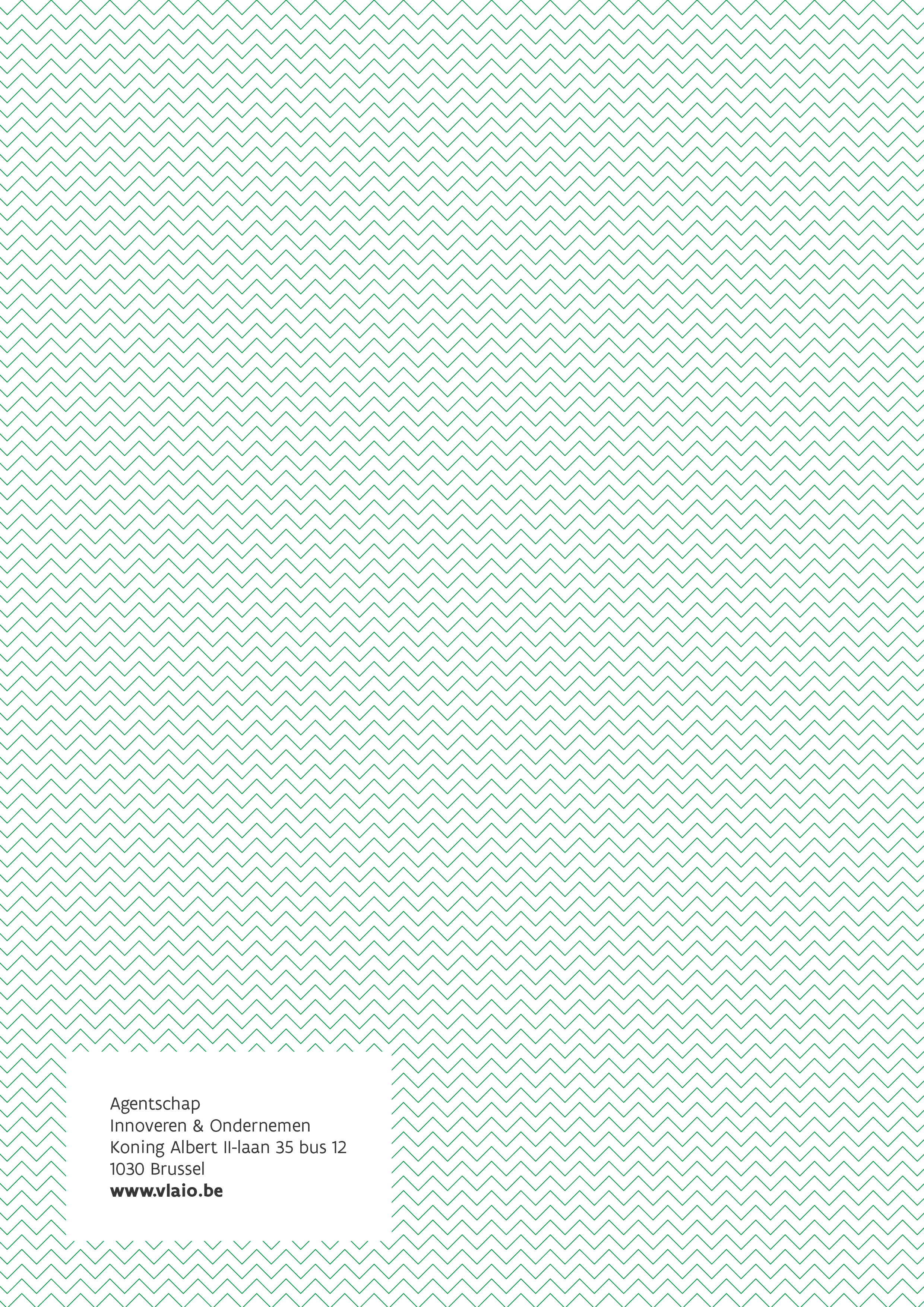 Toelichting succesindicatoren: KPI’sOm het succes/verloop van het project te meten, geeft u voor de belangrijkste succesindicatoren streefcijfers op, jaarlijks en 2 jaar na afloop van deel A van het project. Deze streefcijfers moeten getuigen van een voldoende ambitieniveau en staan in verhouding tot zowel de omvang van de beoogde kennissprong bij de ondernemingen, de reële doelgroep, als de gevraagde subsidie. Geef ook aan hoe ze gemeten en opgevolgd worden.Er zijn door het agentschap twee opgelegde KPI’s vanuit de programmadoelstelling van COOCK:KPI 1: aantal unieke ondernemingen waarbij een ondernemingsspecifiek project, gelinkt aan deel A van het COOCK-project, wordt opgestart tijdens of tot twee jaar na het einde van deel A;KPI 2: aantal ondernemingsspecifieke projecten, gelinkt aan deel A van het COOCK-project, die opgestart zijn tijdens of tot twee jaar na het einde van deel A.Omschrijving verplichte KPI’s en streefcijfers (jaarlijks tijdens deel A en 2 jaar na deel A) op te nemen in het innovatiedoel.Indien relevant kunnen max. 2 bijkomende projectspecifieke KPI’s gedefinieerd worden.De KPI’s en hun toelichting vult u ook in het onlineportaal in (voor latere opvolging).Let dus op de consistentie van de streefcijfers en andere data.OrganisatieVlaamse kmo?SubdoelgroepToegezegd?OrganisatieVlaamse kmo?SubdoelgroepGeschatte startdatumRuwe raming kost (€)OrganisatieOndernemingsnummer (voor Belgische organisaties) of adresNaam van de contactpersoon en functieTel en e-mailVlaamse kmo? (zie definitie in de handleiding)Ja/nee (indien nee, aard organisatie toevoegen)Ja/nee (indien nee, aard organisatie toevoegen)Bereid tot deelname begeleidingsgroepJaNeeIntentie ondernemingsspecifiek projectJaNeeBondige motivatie van de onderneming of non-profitorganisatie tot deelname aan de begeleidingsgroep en/of de intentie tot het uitwerken en opstarten van een ondernemingsspecifiek project.Geef ook de kennissprong aan binnen de eigen onderneming die men verwacht te verwerven dankzij deel A van het COOCK-project.Bondige motivatie van de onderneming of non-profitorganisatie tot deelname aan de begeleidingsgroep en/of de intentie tot het uitwerken en opstarten van een ondernemingsspecifiek project.Geef ook de kennissprong aan binnen de eigen onderneming die men verwacht te verwerven dankzij deel A van het COOCK-project.Bondige motivatie van de onderneming of non-profitorganisatie tot deelname aan de begeleidingsgroep en/of de intentie tot het uitwerken en opstarten van een ondernemingsspecifiek project.Geef ook de kennissprong aan binnen de eigen onderneming die men verwacht te verwerven dankzij deel A van het COOCK-project.WP nummer:beginmaand:duurtijd (maand)duurtijd (maand)totaal aantal mmtotaal aantal mmTitel:Werkpakketleider:Betrokken partner:Partner 1Partner 1Partner 1Partner 2Partner 2Partner 3Partner 3………Mensmaanden:Onderaannemer(s): Vermeld hier alle betrokken onderaannemers.Onderaannemer(s): Vermeld hier alle betrokken onderaannemers.Onderaannemer(s): Vermeld hier alle betrokken onderaannemers.Onderaannemer(s): Vermeld hier alle betrokken onderaannemers.Onderaannemer(s): Vermeld hier alle betrokken onderaannemers.Onderaannemer(s): Vermeld hier alle betrokken onderaannemers.Onderaannemer(s): Vermeld hier alle betrokken onderaannemers.Onderaannemer(s): Vermeld hier alle betrokken onderaannemers.Onderaannemer(s): Vermeld hier alle betrokken onderaannemers.Onderaannemer(s): Vermeld hier alle betrokken onderaannemers.Onderaannemer(s): Vermeld hier alle betrokken onderaannemers.Doelstellingen:Geef een korte omschrijving van de doelstelling van dit werkpakket.Doelstellingen:Geef een korte omschrijving van de doelstelling van dit werkpakket.Doelstellingen:Geef een korte omschrijving van de doelstelling van dit werkpakket.Doelstellingen:Geef een korte omschrijving van de doelstelling van dit werkpakket.Doelstellingen:Geef een korte omschrijving van de doelstelling van dit werkpakket.Doelstellingen:Geef een korte omschrijving van de doelstelling van dit werkpakket.Doelstellingen:Geef een korte omschrijving van de doelstelling van dit werkpakket.Doelstellingen:Geef een korte omschrijving van de doelstelling van dit werkpakket.Doelstellingen:Geef een korte omschrijving van de doelstelling van dit werkpakket.Doelstellingen:Geef een korte omschrijving van de doelstelling van dit werkpakket.Doelstellingen:Geef een korte omschrijving van de doelstelling van dit werkpakket.Taken: beschrijving van de activiteiten, … Een werkpakket kan in verschillende taken opgesplitst worden omwille van de verschillende inhoudelijke aspecten en/of omwille van de omvang van het werkpakket.Taken: beschrijving van de activiteiten, … Een werkpakket kan in verschillende taken opgesplitst worden omwille van de verschillende inhoudelijke aspecten en/of omwille van de omvang van het werkpakket.Taken: beschrijving van de activiteiten, … Een werkpakket kan in verschillende taken opgesplitst worden omwille van de verschillende inhoudelijke aspecten en/of omwille van de omvang van het werkpakket.Taken: beschrijving van de activiteiten, … Een werkpakket kan in verschillende taken opgesplitst worden omwille van de verschillende inhoudelijke aspecten en/of omwille van de omvang van het werkpakket.Taken: beschrijving van de activiteiten, … Een werkpakket kan in verschillende taken opgesplitst worden omwille van de verschillende inhoudelijke aspecten en/of omwille van de omvang van het werkpakket.Taken: beschrijving van de activiteiten, … Een werkpakket kan in verschillende taken opgesplitst worden omwille van de verschillende inhoudelijke aspecten en/of omwille van de omvang van het werkpakket.Taken: beschrijving van de activiteiten, … Een werkpakket kan in verschillende taken opgesplitst worden omwille van de verschillende inhoudelijke aspecten en/of omwille van de omvang van het werkpakket.Taken: beschrijving van de activiteiten, … Een werkpakket kan in verschillende taken opgesplitst worden omwille van de verschillende inhoudelijke aspecten en/of omwille van de omvang van het werkpakket.Taken: beschrijving van de activiteiten, … Een werkpakket kan in verschillende taken opgesplitst worden omwille van de verschillende inhoudelijke aspecten en/of omwille van de omvang van het werkpakket.Taken: beschrijving van de activiteiten, … Een werkpakket kan in verschillende taken opgesplitst worden omwille van de verschillende inhoudelijke aspecten en/of omwille van de omvang van het werkpakket.Taken: beschrijving van de activiteiten, … Een werkpakket kan in verschillende taken opgesplitst worden omwille van de verschillende inhoudelijke aspecten en/of omwille van de omvang van het werkpakket.Taak 1:Taak 1:Taak 2:Taak 2:……Verwachte resultaten en leverbaarheden:Vermeld wat de te verwachte concrete resultaten/leverbaarheden zullen zijn.Beschrijf welke mijlpalen/beslissingsmomenten en/of KPI’s gekoppeld zijn aan dit werkpakket (indien van toepassing).Verwachte resultaten en leverbaarheden:Vermeld wat de te verwachte concrete resultaten/leverbaarheden zullen zijn.Beschrijf welke mijlpalen/beslissingsmomenten en/of KPI’s gekoppeld zijn aan dit werkpakket (indien van toepassing).Verwachte resultaten en leverbaarheden:Vermeld wat de te verwachte concrete resultaten/leverbaarheden zullen zijn.Beschrijf welke mijlpalen/beslissingsmomenten en/of KPI’s gekoppeld zijn aan dit werkpakket (indien van toepassing).Verwachte resultaten en leverbaarheden:Vermeld wat de te verwachte concrete resultaten/leverbaarheden zullen zijn.Beschrijf welke mijlpalen/beslissingsmomenten en/of KPI’s gekoppeld zijn aan dit werkpakket (indien van toepassing).Verwachte resultaten en leverbaarheden:Vermeld wat de te verwachte concrete resultaten/leverbaarheden zullen zijn.Beschrijf welke mijlpalen/beslissingsmomenten en/of KPI’s gekoppeld zijn aan dit werkpakket (indien van toepassing).Verwachte resultaten en leverbaarheden:Vermeld wat de te verwachte concrete resultaten/leverbaarheden zullen zijn.Beschrijf welke mijlpalen/beslissingsmomenten en/of KPI’s gekoppeld zijn aan dit werkpakket (indien van toepassing).Verwachte resultaten en leverbaarheden:Vermeld wat de te verwachte concrete resultaten/leverbaarheden zullen zijn.Beschrijf welke mijlpalen/beslissingsmomenten en/of KPI’s gekoppeld zijn aan dit werkpakket (indien van toepassing).Verwachte resultaten en leverbaarheden:Vermeld wat de te verwachte concrete resultaten/leverbaarheden zullen zijn.Beschrijf welke mijlpalen/beslissingsmomenten en/of KPI’s gekoppeld zijn aan dit werkpakket (indien van toepassing).Verwachte resultaten en leverbaarheden:Vermeld wat de te verwachte concrete resultaten/leverbaarheden zullen zijn.Beschrijf welke mijlpalen/beslissingsmomenten en/of KPI’s gekoppeld zijn aan dit werkpakket (indien van toepassing).Verwachte resultaten en leverbaarheden:Vermeld wat de te verwachte concrete resultaten/leverbaarheden zullen zijn.Beschrijf welke mijlpalen/beslissingsmomenten en/of KPI’s gekoppeld zijn aan dit werkpakket (indien van toepassing).Verwachte resultaten en leverbaarheden:Vermeld wat de te verwachte concrete resultaten/leverbaarheden zullen zijn.Beschrijf welke mijlpalen/beslissingsmomenten en/of KPI’s gekoppeld zijn aan dit werkpakket (indien van toepassing).Overzichtstabel van de te besteden mensmaandenOverzichtstabel van de te besteden mensmaandenOverzichtstabel van de te besteden mensmaandenOverzichtstabel van de te besteden mensmaandenOverzichtstabel van de te besteden mensmaandenOverzichtstabel van de te besteden mensmaandenWPPartnerJaar 1Jaar 2 Jaar 3TOTAAL1Partner 1Partner 2……TOTAALOmschrijving leverbaarhedenHoofdcategorieVoorziene timingProjectspecifieke kennisontwikkelingmaandBv. Het valideren van de applicatie in een praktijksettingX318Bv. mijlpaal 1: beschikbaarheid van de kosten/batenanalyse voor de implementatie van een nieuwe methode bij een kmo van de doelgroep, die representatief is voor andere kmo’sX112Collectieve/generieke kennisoverdrachtmaandBv. 10 workshops voor organisaties uit de doelgroep om deelresultaten te demonstrerenY56 (start 1ste workshop)Bv. inschakelen van studenten voor het uitvoeren van een ‘acceptatie’ onderzoek van een nieuwe softwaretoolY512